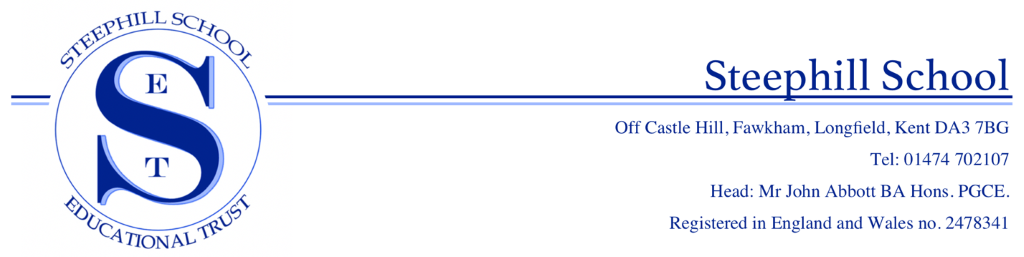 EYFS Teaching AssistantFull Time, Permanent roleFrom September 2022Steephill SchoolSteephill School is a coeducational independent day school, for pupils aged from three to eleven years old. It is situated in the beautiful Fawkham Valley area between Dartford and Gravesend in a quiet lane overlooking the thirteenth century St Mary’s Church.  The school was founded in 1935 by Miss Eileen Bignold, who established its excellent reputation for high academic standards. In 1990, the school became a charitable trust administered by a Board of Governors.  Our small classes (maximum 16) bring out the best in young children who receive all the help and encouragement they need from our qualified, experienced teachers. Each child benefits from the individual attention necessary to achieve his or her full potential.  As a small school the staff, parents and children all know each other and this contributes to our happy, family atmosphere. We promote the arts at every opportunity, and our pupils have been winners and runners up in many categories at recent festivals including the Sevenoaks Three Arts Festival, the Maidstone Festival, the Bromley Festival and I.S.A. Arts Festivals. We also develop children through sport and regularly play matches against other schools, providing the opportunity for all children to participate. Steephill has a large sports field for football, athletics, cricket, hockey and rounders. Short tennis and netball are played on the purpose-built court. Steephill children are taught to respect the environment, animal wildlife and the community. They walk across the church meadow to attend Church of England services at nearby St. Mary's for Harvest Festival, Christmas, Easter and Founder’s Day. The Rector visits the school regularly for the daily assembly. The friendly caring atmosphere at Steephill ensures that our pupils have happy memories of their early school days. Great emphasis is placed on social skills and we encourage good manners, consideration for others and team spirit. Steephill pupils are encouraged to enjoy learning and work towards high standards. They earn house stars for academic progress and good behaviour.  The annual prize-giving in the summer is the culmination of their many achievements during the school year. Steephill School has excellent facilities. As well as the main building, which houses some of the classrooms, it has a school hall and in the garden area (our gardening club is very popular) further classrooms and an art/science room.  The school has a dedicated music room, an I.T. Suite, a netball court, a sports field and a playing field. Furthermore, our orchard with climbing and play equipment provides an exciting outdoor space for exploration and the adjacent woodland is used for Forest School activities. OverviewSteephill School wishes to appoint a suitably qualified EYFS Teaching Assistant from September 2022. The post is full time and permanent for school term time only, 8.30am-3.30pm.Hourly pay TBCJob DescriptionRefer to the Job Description for details of the role.General informationLunches are provided free of charge during term time. All members of staff are invited to join the Group Pension scheme to which the School contributes 14.1%.Child ProtectionSteephill School is committed to safeguarding and promoting the welfare of children and young people and expects all staff to share this commitment. All applicants should read the school’s Safeguarding Policy, which is available on the School website, and are required to declare any criminal convictions or cautions, or disciplinary proceedings related to young people. Enhanced disclosures from the Data and Barring Service will be sought on all successful applicants. Full details are given on the application form.Please read our Safeguarding policy on our school website: School Policies | Steephill SchoolApplicationsApplicants are asked to complete the Application Form and send it with a covering letter addressed to the Head by 9.00am on Monday 6 June 2022. Applications may be considered in the order in which they are received and the school reserves the right to make an appointment prior to the closing date. Applications should be addressed to the Head and sent (by email or letter) to: secretary@steephill.co.ukorSchool Secretary, Steephill School, Off Castle Hill, Fawkham, Longfield, Kent DA3 7BGSteephill School is an equal opportunities employer and welcomes applications from appropriately qualified persons regardless of gender, marital status, sexual orientation, race, ethnic origin, colour, nationality, religion, disability or age. Candidates will be assessed against relevant criteria only (i.e. skills, qualifications, abilities, experience) in selection and recruitment.